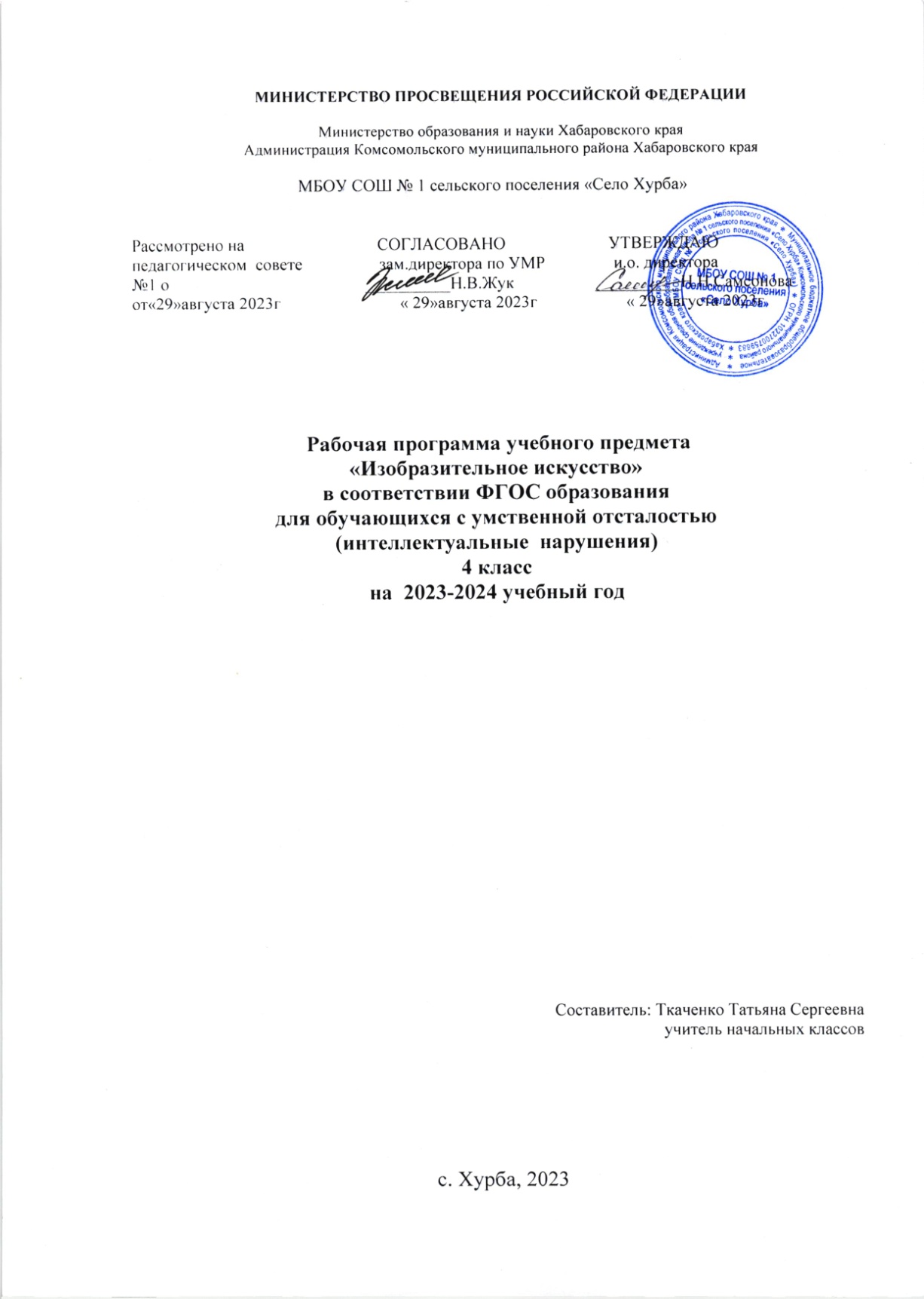 Пояснительная запискаПримерная адаптированная рабочая программа  по изобразительному искусству составлена  в соответствии с требованиями Федерального государственного образовательного стандарта начального общего образования  на основе «Примерной адаптированной основной общеобразовательной программы образования обучающихся с умственной отсталостью (интеллектуальными нарушениями)».                                                       Тематическое планирование рассчитано на  1 час в неделю, что составляет  34 учебных часа в год.  Учебная программа составлена на основе образовательного минимума содержания образования, с учётом авторской программы по изобразительному искусству под редакцией В.В.Воронковой. – М: Просвещение, 2011г. автор: И.А. Грошенков.Цели изучения учебного предмета «Рисование»:- развитие у обучающихся     эстетического мышления посредством формирования самостоятельной изобразительной деятельности. - творческое развитие личности ребенка на основе приоритета интересов, потребностей, формирования общей культуры, эмоционально-ценностного отношения к миру и самому себе через изучение и приобщение к изобразительной деятельности.Задачи учебного предмета:   Образовательные:      - обучать доступным приёмам изобразительной деятельности, формировать практические умения, самостоятельность в различных видах художественно – изобразительной деятельности;  - учить находить в изображении существенные признаки, устанавливать сходства и различия;- дать обучающимся знания элементарных основ реалистического рисунка, формировать навыки рисования с натуры, декоративного рисования.Коррекционные:  - способствовать коррекции недостатков познавательной деятельности школьников путем систематического и целенаправленного воспитания и развития правильного восприятия формы, конструкции, величины, цвета предметов, их положение в пространстве;- содействовать развитию у обучающихся аналитико-синтетической деятельности, умения сравнивать и обобщать;- корригировать недостатки моторики и совершенствовать зрительно – двигательную координацию путём использования вариантных и многократных повторяющихся графических действий с применением разнообразного изобразительного материала;- развивать у учащихся речь, художественный вкус, интерес и любовь к изобразительному искусству.Воспитательные:- воспитывать художественный вкус и интерес к изобразительному искусству;- воспитывать активное эмоционально-эстетическое отношение к ним.Общая характеристика учебного предметаУчебный предмет «Рисование»  является условием становления интеллектуальной и духовной деятельности растущей личности. На уроках рисования социализация осуществляется через воспитание у обучающихся бережного отношения к окружающей природе, любви к родному краю, умение видеть красивое. Беседы об искусстве способствуют эстетическому воспитанию, обогащению словаря и развитию речи обучающихся.     Обучение предусматривает включение следующих разделов:1.Подготовительные занятия (проводятся с обучающимися 1 класса). 2. Декоративное рисование.3. Рисование с натуры.4. Рисование на темы.5. Беседы об изобразительном искусстве.	Основное внимание при изучении учебной программы «Рисование» уделено  формированию эмоционально-образного, художественного типа, мышления.Обучение изобразительному искусству по данной АОП носит предметно – практическую направленность, тесно связано с другими учебными предметами: развитие устной речи на основе изучения предметов и явлений окружающей действительности (рисование с натуры),  чтение (рисование на темы), математика (рисование предметов, передавая в рисунке форму геометрических фигур), письмо (прививаются графические навыки при штриховки и раскрашивании рисунка, развитие  мелкой моторики, зрительно- двигательной координации), трудовым обучением  (умение анализировать свою работу и работу товарища, организация рабочего места).Контроль достижения обучающимися уровня государственного образовательного стандарта осуществляется в виде текущего и итогового контроля в следующих формах: практическая деятельность.Коррекционная направленность обеспечивается через коррекцию и развитие недостатков психического развития, коррекция мелкой моторики, а также развитие речи обучающихся, организующей и направляющей их умственную и практическую деятельность. Связь искусства с жизнью человека, роль искусства в повседневном его бытие, в жизни общества, значение искусства в развитии каждого обучающегося – главный смысловой стержень программы.В подготовительный период обучения на занятиях используется разнообразный игровой и графический материал, занятия проводятся в занимательной форме. Коррекционная работа в этот период направлена на развитие у учащихся зрительного внимания, восприятия предметов и их свойств (формы, величины, цвета, количества деталей и др.), на формирование представлений.  Большое внимание уделяется совершенствованию мелких, дифференцированных движений пальцев и кисти рук, зрительно-двигательной координации, выработке изобразительных навыков. В программе предусмотрены следующие формы и методы организации деятельности:коллективная, групповая, индивидуальная работа, работа в парах.Основной формой обучения по АОП «Изобразительное искусство» для 1-4 классов является учебно-практическая деятельность обучающихся. Приоритетными методами являются практические, учебно-практические работы.  Основные  типы учебных занятий:урок изучения нового учебного материала;урок закрепления и  применения знаний;урок обобщающего повторения и систематизации знаний;урок контроля знаний и умений.нетрадиционные формы уроков: интегрированный, урок-игра, практическое занятие, урок-презентация,  уроки –путешествия;выполнение практических и творческих работ;уроки с элементами исследования;Основным типом урока является - комбинированный.     Обучение  рисованию предполагает использование таких видов наглядности, как муляжи, коллекции, чучела животных и птиц, строительные конструкции, различные детские игрушки, образцы народного декоративного искусства, иллюстрации и репродукции картин, таблицы, открытки, плакаты, фотографии.Описание места учебного предмета в учебном планеВ соответствии с учебным планом на изучение предмета «Рисование» отводится 135 часов:- в 1 классе отводится 1 час в неделю, 33 часа в год; - во 2 классе - 1 час  в неделю, 34 часа в год; - в 3 классе – 1 час в неделю, 34 часа в год;  - в 4 классе – 1 час в неделю, 34 часа в год.  Форма организации образовательного процесса.Основной, главной формой организации учебного процесса является урок и экскурсии. В процессе обучения школьников целесообразно использовать следующие методы и приемы:словесный метод ( рассказ, объяснение ,беседа, работа с учебником);наглядный метод (метод иллюстраций, метод демонстраций);практический метод (упражнения, практическая работа);репродуктивный метод (работа по алгоритму);коллективный, индивидуальный;Личностные и предметные результаты освоения учебного предмета «Рисование»Предметные результаты связаны с овладением  обучающимися содержанием каждой предметной области и характеризуют  достижения обучающихся в усвоении знаний и умений, способность их применять в практической деятельности.Программа определяет два уровня овладения предметными результатами: минимальный и достаточный.Минимальный уровень является обязательным для большинства обучающихся с умственной отсталостью (интеллектуальными нарушениями).Вместе с тем отсутствие достижения  этого уровня отдельными обучающимися по отдельным предметам не является препятствием к получению ими образования по  этому варианту программы.Предметные результаты обучающихся с легкой умственной отсталостью не являются основным критерием при принятии решения о переводе обучающегося в следующий класс, но рассматриваются как одна из составляющих при оценке итоговых достижений.Личностные результаты освоения программы включают индивидуально-личностные качества и социальные (жизненные) компетенции обучающегося, социально значимые ценностные установки. К личностным результатам обучающихся, освоивших программу «Рисование», относятся: положительное отношение и интерес к процессу изобразительной деятельности и ее результату;приобщение к культуре общества, понимание значения и ценности предметов искусства;воспитание эстетических потребностей, ценностей и чувств;умение наблюдать красоту окружающей действительности, адекватно реагировать на воспринимаемое, проявлять возникающую эмоциональную реакцию (красиво/некрасиво);представление о собственных возможностях, осознание своих достижений в области изобразительной деятельности, способность к оценке результата собственной деятельности;стремление к организованности и аккуратности в процессе деятельности с разными материалами и инструментами, проявлению дисциплины и выполнению правил личной гигиены и безопасного труда;умение выражать своё отношение к результатам собственной и чужой творческой деятельности.проявление доброжелательности, эмоционально-нравственной отзывчивости и взаимопомощи, проявление сопереживания удачам/неудачам одноклассников;стремление к использованию приобретенных знаний и умений в предметно-практической деятельности, к проявлению творчества в самостоятельной изобразительной деятельности;стремление к дальнейшему развитию собственных изобразительных навыков и накоплению общекультурного опыта;		Содержание  учебного предмета «Рисование»					   4 классI четверть – 8 часов	Рисование с натуры овощей и фруктов. Рисование с натуры листьев деревьев. Рисование с натуры ветки рябины. Составление узора в квадрате из растительных форм. Беседа по картинам на тему «Мы растем на смену старшим». Рисование крышки столика квадратной формы. Беседа «Декоративно-прикладное искусство». Рисование на тему «Сказочная избушка». Рисование с натуры предметов цилиндрической формы.II четверть – 8 часовБеседа на тему «Золотая хохлома». Рисование на тему «Моя любимая игрушка». Рисование с натуры игрушки – автобуса. Рисование на тему «Городской транспорт». Декоративное рисование расписной тарелки (новогодняя тематика). Рисование с образца геометрического орнамента в квадрате. III четверть – 10 часовДекоративное рисование панно «Снежинки». Беседа по картинам на тему «Зимние виды спорта». Рисование с натуры предмета симметричной формы (спортивный инвентарь). Рисование с натуры фигурных коньков. Рисование с натуры игрушки сложной формы. Декоративное рисование календаря к празднику 8 Марта. Рисование с натуры домиков для птиц. Беседа по картинам на тему «Весенние пейзажи». Рисование на тему «Пришла весна». IV четверть – 8 часовБеседа на тему «Жостовская роспись». Декоративное рисование расписного блюда. Рисование на тему «Космические корабли в полете». Рисование с натуры предметов конструктивной формы. Рисование с натуры набросков столярных инструментов. Рисование с натуры предмета симметричной формы (школьный звонок). Беседа на тему «Декоративно-прикладное искусство коми». Рисование в квадрате узора из декоративно переработанных форм.Минимальный и достаточный уровни  усвоения предметных   результатов по  учебному предмету «Рисование» в 4 классеНормативная базаФедеральный закон Российской Федерации «Об образовании в Российской Федерации»; Федеральный государственный образовательный стандарт образования обучающихся с умственной отсталостью (интеллектуальными нарушениями) (утв. приказом Министерства	образования	и	науки	РФ	от	19 декабря	2014 г. №1599) Зарегистрировано в Минюсте РФ 3 февраля 2015 г.; Приказ МОиН РФ «Об утверждении федеральных перечней учебников, рекомендованных (допущенных) к использованию в образовательном процессе в образовательных учреждениях, реализующих образовательные программы общего образования и имеющих государственную аккредитацию»;  Основная  образовательная  программа  начального  общего  образования; Примерная адаптированная основная общеобразовательная программа образования обучающихся с умственной отсталостью (интеллектуальными нарушениями), Москва "Просвещение", 2017; Учебный план образовательного учреждения на 2023/2024 учебный год, принятый педагогическим советомТематическое планирование с определением основных видов учебной деятельности обучающихся 4 классаКалендарно-тематическое планирование предмета «Рисование» 4 классМатериально-техническое обеспечение образовательной деятельностиМинимальный уровеньДостаточный уровеньПравильное расположение листа бумаги (по вертикали или по горизонтали);самостоятельное размещение изображения отдельно взятого предмета посередине листа бумаги;ориентирование на плоскости листа бумаги и в готовой геометрической форме;правильное распределение величины изображения в зависимости от размера листа бумаги;деление листа на глаз на две и четыре равные части;изображение от руки предметов разной формы, передавая их характерные особенности;рисование узоров  из геометрических и растительных форм в полосе и квадрате (по образцу);различение и называние цвета и оттенков.правильное определение величины изображения в зависимости от размера листа бумаги;передача в рисунке формы прямоугольных, цилиндрических, конических предметов в несложном пространственном положении;использование осевых линий при построении рисунка симметричной формы;передача  объемной  формы предметов элементарной светотенью, пользуясь различной штриховкой (косой, по форме);подборка и передача в рисунке цвета изображаемых предметов (цветной карандаш, гуашь);пользование гуашевыми красками при рисовании орнаментов (узоров);анализ  своего рисунка и рисунка товарища (по отдельным вопросам учителя);употребление в речи слов, обозначающих пространственные признаки и пространственные отношения предметов;рассказывание о содержании и особенностях рассматриваемого произведения изобразительного искусства.№п/пТема, раздел.Кол-во      часов 	Основные виды учебной деятельности.1Декоративное рисование.13Определяют  величину изображения в зависимости от размера листа бумаги.Подбирают и передают в рисунке цвет изображаемых предметов (цветной карандаш, гуашь).Пользуются гуашевыми красками при рисовании орнаментов (узоров).2Рисование с натуры.13Передают в рисунке формы прямоугольных, цилиндрических, конических предметов в несложном пространственном положении.Используют осевые  линии при построении рисунка симметричной формы.Передают  объем  формы предметов элементарной светотенью, пользуясь различной штриховкой (косой, по форме).3Рисование на темы.5    Рассказывают о содержании и особенностях рассматриваемого произведения изобразительного искусства.Анализируют  свой рисунок и рисунок  товарища (по отдельным вопросам учителя).Употребляют в речи слова, обозначающие пространственные признаки и пространственные отношения предметов.Беседы об изобразительном искусстве3Различают, показывают и называют изделия народных умельцев, учебных таблиц и репродукций.Итого34 час.№п/пДата урокаДата урокаНазвание раздела, темы урока№п/ппо плануфактич.Название раздела, темы урока1.Рисование с натуры овощей и фруктов. 2.Рисование с натуры листьев деревьев.3.Рисование с натуры ветки рябины.4.Составление узора в квадрате из растительных форм.   5.Рисование на тему «Сказочная избушка».6.Рисование с натуры предметов цилиндрической формы.7.Декоративное искусство: фарфор (праздничный сервиз).8.Народный костюм: «Красны девицы».9.Народный костюм: «Добры молодцы».10.Женские головные уборы.   11.Беседа на тему «Золотая хохлома».   12.Новогодняя ёлка.13.Рисование на тему «Тульские самовары и пряники».14.Беседа. Улица города. Люди на улице города.15.Рисование с натуры игрушки – автобуса.16.Рисование на тему «Городской транспорт».17.Рисунок по описанию. Улица города.18.Декоративное рисование расписной тарелки (новогодняя тематика).19.Декоративное рисование панно «Снежинки». Рисование с натуры игрушки сложной формы.20.Беседа по картинам на тему «Зимние виды спорта».21.Рисование с натуры предмета симметричной формы (спортивный инвентарь).22.Рисование с натуры фигурных коньков.23.Декоративное рисование: открытка для папы.24.Декоративное рисование календаря к празднику 8 Марта.25.Рисование с натуры домиков для птиц.26.Беседа по картинам на тему «Весенние пейзажи».27.Рисование на тему «Пришла весна». 28.Беседа на тему «Жостовская роспись». Декоративное рисование расписного блюда. 29.Рисование на тему «Космические корабли в полете».30.Рисование с натуры предметов конструктивной формы. Рисование с натуры набросков столярных инструментов.31.Рисование с натуры предмета симметричной формы (школьный звонок).32.Дизайн: светильники.33.Беседа. Цвета, краски лета. Цветы лета.34.Венок из цветов и колосьев.Наименование объектов и средствматериально-технического обеспечения1. Воронкова, В.В. Программа подготовительного и 1 - 4 классов коррекционных образовательных учреждений VIII вида [Текст] / В. В. Воронкова. – М.: Просвещение, 2011 –192с.2.Примерная адаптированная основная общеобразовательная программа образования обучающихся с умственной отсталостью (интеллектуальными нарушениями) в соответствии с требованиями федерального государственного образовательного стандарта обучающихся с умственной отсталостью (интеллектуальными нарушениями). - М.: «Просвещение», 2017 - 364с.     Грошенков, И.А. /ИЗО. - М.: Просвещение, 20161.Серия наглядно-дидактических пособий - М.: «Мозаика-Синтез», 2014:      Дымковская игрушка      Хохлома      Гжель2.Муляжи овощей и фруктов.3.Чучела животных и птиц.4.Строительные конструкции. 4.Различные детские игрушки.5.Образцы народного декоративного искусства.6.Раскладные пирамидки.7.Плоские и объемные геометрические фигуры разной величины.8.Геометрическое лото.1.Грошенков, И.А. /Занятия изобразительным искусством спец.коррекционной школе VIII вида: учебное пособие для учителей спец.корр.школ. – М.: Институт общегуманитарных исследований , 2006  2. Салмина, Н.Г., Глебова А.О. /Учимся рисовать. – М.: издательский центр «Вентана-Граф», 20123. Кузин, В.С., Кубышкина, Э.И., Шпикалова, Т.Я. /Изобразительное искусство в 1-4 классах.- М.: Просвещение, 20134. Полхов-Майдан изделия народных мастеров. Наглядно- дидактическое пособие.-М.: «Мозаика-синтез», 20155. Дымковская игрушка. Наглядно- дидактическое пособие.-М.: «Мозаика-синтез», 20136. Хохлома. Наглядно- дидактическое пособие.-М.: «Мозаика-синтез», 20131.Таблицы по разделам.2.Иллюстрации по разделам.3.Иллюстрации  и репродукции картин русских художников.4. Открытки, фотографии.Ноутбук,  мультимедийный проектор, магнитофонhttp://www.n-shkola.ru, http://www.uchportal.ru, http://www.zankov.ru